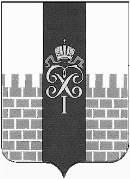 МЕСТНАЯ АДМИНИСТРАЦИЯМУНИЦИПАЛЬНОГО ОБРАЗОВАНИЯ ГОРОД ПЕТЕРГОФ__________________________________________________________________ПОСТАНОВЛЕНИЕот «02» ноября 2017 г.	                                                                                  №140   О внесении изменений в постановление местной администрации муниципального образования город Петергоф от 30.12.2016 №137 «Об утверждении плана мероприятий, направленных на решение вопроса местного значения по непрограммным расходам местного бюджета МО г. Петергоф на 2017 год «Участие в организации и финансировании: временного трудоустройства несовершеннолетних в возрасте от 14 до 18 лет в свободное от учебы время»  В соответствии с Бюджетным  кодексом  РФ, Положением о бюджетном процессе в муниципальном образовании город  Петергоф, Постановлением местной администрации МО город Петергоф от 26.09.2013 № 150 «Об утверждении  Положения о Порядке разработки, реализации и оценки эффективности  муниципальных программ и о Порядке разработки и реализации ведомственных целевых программ и планов по непрограммным расходам местного бюджета МО город Петергоф», местная администрация муниципального образования город Петергоф   	           ПОСТАНОВЛЯЕТ:1. Внести в План мероприятий, направленных на решение вопроса местного значения по непрограммным расходам местного бюджета МО г. Петергоф от 30.12.2016 2017 №137 «Участие в организации и финансировании: временного трудоустройства несовершеннолетних в возрасте от 14 до 18 лет в свободное от учебы время», (далее Постановление) следующие изменения:          1.1.изложить приложение к Постановлению согласно приложению к настоящему Постановлению;      1.2. Приложение к плану мероприятий приложения к Постановлению оставить без изменений.              2. Настоящее Постановление вступает в силу с даты официального опубликования.                                                                                                                                          3.  Контроль за исполнением настоящего Постановления оставляю за собой.Глава местной администрации             муниципального образования город Петергоф                                                                                 А. В. Шифман